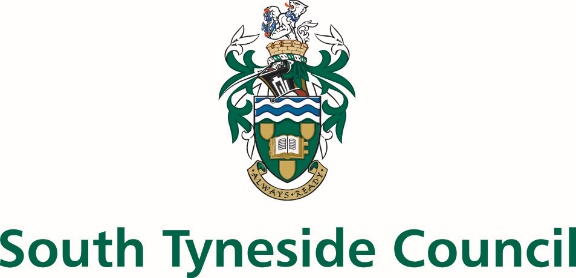 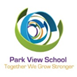 CHILDREN, ADULTS AND HEALTHPERSON SPECIFICATIONPOST TITLE:     Construction TutorGRADE:            Band 6 EssentialDesirableMethod of assessment Qualifications / TrainingQualifications / TrainingHave appropriate professional qualification to teach Health & Safety in a construction Environment course Application formHave appropriate professional qualification to teach Construction Skills course to level 2Application formHave a recognised teaching qualification at minimum Level 3 or be willing to work towards achieving a Level 4  qualification within 2 years of appointmentApplication formLevel 2 qualification in IT or significant relevant experience Application formLevel 2 Maths and English or be willing to work towards achieving these within the first year of appointmentApplication formBroad portfolio of professional and personal development.Application formAbility to deliver Functional Skills in English and Mathematics Application formExperience Experience Experience Experience of working within the Construction sector and/or the Construction education sectorApplication form/ InterviewExperience of dealing with Engineering/Construction companies within the Manufacturing sector.Application formExperience of using learning technologiesApplication formExperience of working in the Learning and Skills  SectorApplication formExperience of delivering employability skillsApplication form /  InterviewEvidence of implementing effective and appropriate strategies for maintaining good classroom management and learner behaviourInterviewLine Management experience ideally within the teaching and learning environment (Team Leader roles)Application formSkills and KnowledgeAbility to teach consistently to a good standardInterview Ability to plan teaching and learning programmes which meet learners’ individual needs.InterviewExcellent communication skills both verbally and written.Application form /  InterviewExcellent administration and organisational skillsInterview Ability to use IT skills to a good standard Application form /InterviewAbility to manage own time and personal resources effectively Application form / Interview Ability to work in collaboration with managers or the rest of the team to solve problems and make decisions.Interview A thorough understanding of pathways to employment, barriers to learning and the importance of Functional Skills for disadvantaged and vulnerable groups InterviewGood written and verbal communication skillsApplication form / Interview Understanding of relevant Health and Safety requirementsApplication form / Interview Ability to respond well to innovation and changeApplication form / Interview Up to date knowledge of and insight to future developments within the Engineering sectorInterview Attributes / Other RequirementsCommitted to safeguarding and promoting the welfare of children, young people and vulnerable adults. We expect all staff to share this commitment.InterviewReliable and conscientious approach to work with a commitment to professional developmentInterview Able to work alone and as part of a team InterviewEnhanced clearance from the Disclosure and Barring ServiceDBS checkCommitted to the principles of equality and diversityInterviewFlexible approach to working, including the ability to work evenings and weekends if requiredInterview 